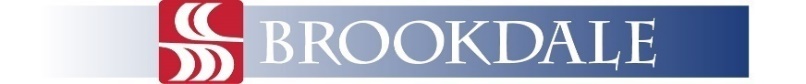 *Email form and send hard copy with signatures to pschuberth@brookdalecc.eduOriginator(s):Date:Title of New Option:Degree/Program Designation:Proposed Effective Date:ArticulationIf applicable, list transfer institutions and/or articulation agreements.  Contact Director, Transfer Resources/ArticulationDescriptive Information.  Briefly summarize the option.  Indicate its objectives, the nature and focus of the option, the knowledge and skills students will require. Descriptive Information.  Briefly summarize the option.  Indicate its objectives, the nature and focus of the option, the knowledge and skills students will require. Provide the program description that will be publicized in the catalog and the Program Learning Outcomes.Provide the program description that will be publicized in the catalog and the Program Learning Outcomes.Curriculum. Attach the program plan for the option.  Identify the sequence of courses.Curriculum. Attach the program plan for the option.  Identify the sequence of courses.What is the need for this option?	1. 	Provide justification to propose this new option.  If the option falls within the liberal arts and sciences and does not specifically prepare students for a career, then provide evidence of student demand and of opportunities for students to pursue advanced study.  If the option is career-oriented or professional in nature, then in addition to student demand give evidence of labor market need.  Include job titles and recommendations from advisory committee.What is the need for this option?	1. 	Provide justification to propose this new option.  If the option falls within the liberal arts and sciences and does not specifically prepare students for a career, then provide evidence of student demand and of opportunities for students to pursue advanced study.  If the option is career-oriented or professional in nature, then in addition to student demand give evidence of labor market need.  Include job titles and recommendations from advisory committee.2.  Describe the relationship of the option to the institutional strategic plan and college priorities.2.  Describe the relationship of the option to the institutional strategic plan and college priorities.3.	List similar programs within the state and in neighboring states.  How does the option compare to those currently being offered?   3.	List similar programs within the state and in neighboring states.  How does the option compare to those currently being offered?   4.  	Students - Estimate the anticipated enrollments from the option’s inception until a steady state or optimum enrollment is reached.4.  	Students - Estimate the anticipated enrollments from the option’s inception until a steady state or optimum enrollment is reached.Resource RequirementsIdentify additional resources needed to implement and operate this option during the first five years (facilities, equipment, staffing, print/non-print materials, other.)Resource RequirementsIdentify additional resources needed to implement and operate this option during the first five years (facilities, equipment, staffing, print/non-print materials, other.)Approvals/review   Approvals/review   Department Chair DateInstitute DeanDateCounselorDateReviewed by Institute AdministratorDateReviewed by Institute DeansReviewed by Institute DeansDateVice President for LearningVice President for LearningDateAcademic CouncilAcademic CouncilDateGeneral Education (if applicable)General Education (if applicable)DateRegistrarRegistrarDateEffective term:Effective catalog:PresidentPresidentDate